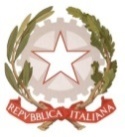 MINISTERO DELL’ ISTRUZIONE, DELL’UNIVERSITA’, DELLA RICERCAUFFICIO SCOLASTICO REGIONALE PER IL LAZIOLICEO SCIENTIFICO STATALE“TALETE”Roma, 22.04.2020Agli Alunni delle classi IV e VAi Genitori degli alunni delle classi IV e VAi DocentiP.C. Alla DSGA Sig.ra P. LeoniP.C. Al personale ATASito webCIRCOLARE N.364Università LUMSA – Iniziative di orientamento.Si informa che l’Università LUMSA offre agli studenti interessati a conoscere la propria offerta formativa, la possibilità prenotare un'intervista di orientamento online e incontrare virtualmente lo Staff per scoprire tutti i corsi di laurea e le modalità di accesso all'Università LUMSA.Lo Staff dell’Area Orientamento è disponibile a effettuare anche sessioni di approfondimento da 15/30 minuti, per fornire tutte le informazioni necessarie.E’ altresì possibile prenotare un incontro virtuale anche con i singoli Docenti dei corsi di Laurea d’interesse fissando un appuntamento via mail.Si può prenotare l’intervista di orientamento al seguente  indirizzo: https://docs.google.com/forms/d/e/1FAIpQLSdSPLOsiU5LXrwnPDYyZJ-ZYit9wWl1aYq3W3dtIdfGbsn0XA/viewformLa Referente per l'Orientamento in uscitaProf.ssa Annalisa Palazzo                                                                                      Il Dirigente Scolastico                                                                                        Prof. Alberto Cataneo                                                                                 (Firma autografa sostituita a mezzo stampa                                                                                                ai sensi dell’at. 3 comma 2 del d.lgs. n. 39/1993)